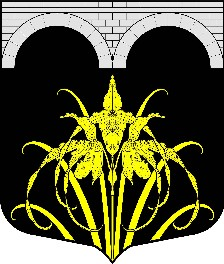 СОВЕТ ДЕПУТАТОВ МУНИЦИПАЛЬНОГО ОБРАЗОВАНИЯНАЗИЕВСКОЕ ГОРОДСКОЕ ПОСЕЛЕНИЕКИРОВСКОГО МУНИЦИПАЛЬНОГО РАЙОНА  ЛЕНИНГРАДСКОЙ ОБЛАСТИчетвертого созываР  Е  Ш  Е  Н  И  Еот 24 ноября 2020 года №27О внесении изменений в решение совета депутатов муниципального образования Назиевское городское поселение Кировского муниципального района Ленинградской области от 23 сентября 2015 года №54 «Об утверждении Положения о бюджетном процессе в муниципальном образовании Назиевское городское поселение»  В целях приведения в соответствие с действующим  законодательством:1. Внести в решение совета депутатов муниципального образования Назиевское городское поселение Кировского муниципального района Ленинградской области от 23 сентября 2015 года №54 «Об утверждении Положения о бюджетном процессе в муниципальном образовании Назиевское городское поселение Кировского муниципального района Ленинградской области» (с изменениями, внесенными решениями совета депутатов от 31 марта 2016г.  №06, от 29 ноября 2016г. №30, от 28 февраля 2020г. №3) следующие изменения:1.1. В статье 25 часть 3 изложить в следующей редакции: «3. Проект бюджета муниципального образования Назиевское городское поселение Кировского муниципального района Ленинградской области составляется и утверждается сроком на три года на основании средне-срочного финансового плана, составляющегося сроком на три года (очередной финансовый год и плановый период).»1.2.В статье 30 пункт 8 части 2 изложить в следующей редакции: «8) источники финансирования дефицита бюджета муниципального образования Назиевское городское поселение Кировского муниципального района Ленинградской области на очередной финансовый год и на плановый период;»1.3. В статье 31:а) пункт 4 части 1 изложить в следующей редакции: «4) прогноз основных характеристик (общий объем доходов, общий объем расходов, дефицита (профицита) бюджета) бюджета муниципального образования Назиевское городское поселение Кировского муниципального района Ленинградской области на очередной финансовый год и на плановый период;»б) пункт 7 части 1 изложить в следующей редакции: «7) верхний предел муниципального внутреннего долга на 1 января года, следующего за очередным финансовым годом и каждым годом планового периода;»1.4. В статье 37 часть 2 изложить в следующей редакции:«2. Проект Решения о бюджете на очередной финансовый год и на плановый период должен быть рассмотрен постоянными комиссиями Совета депутатов муниципального образования Назиевское городское поселение Кировского муниципального района Ленинградской области.»1.5. В статье 38 пункт 1 части 1 изложить в следующей редакции: «1) о назначении и проведении публичных слушаний по проекту Решения о бюджете на очередной финансовый год и на плановый период;»1.6. В статье 39 часть 3 изложить в следующей редакции: «3. Предметом рассмотрения проекта Решения о бюджете являются основные характеристики бюджета муниципального образования Назиевское городское поселение Кировского муниципального района Ленинградской области, к которым относятся:прогнозируемый в очередном финансовом году и плановом периоде общий объем доходов бюджета;общий объем расходов бюджета в очередном финансовом году и плановом периоде;дефицит (профицит) бюджета в очередном финансовом году и плановом периоде;приложение к Решению о бюджете на очередной финансовый год и на плановый период, устанавливающее перечень главных администраторов доходов бюджета;приложение к Решению о бюджете на очередной финансовый год и на плановый период, устанавливающее перечень главных администраторов источников финансирования дефицита бюджета;распределение бюджетных ассигнований бюджета по разделам, подразделам, целевым статьям, группам (группам и подгруппам) видов расходов либо по разделам, подразделам, целевым статьям (муниципальным программам и непрограммным направлениям деятельности), группам (группам и подгруппам) видов расходов и(или) по целевым статьям (муниципальным программам и непрограммным направлениям деятельности), группам (группам и подгруппам) видов расходов классификации расходов бюджетов на очередной финансовый год и на плановый период;условно утверждаемые расходы в объеме не менее 2,5 процента общего объема расходов бюджета (без учета расходов бюджета, предусмотренных за счет межбюджетных трансфертов из других бюджетов бюджетной системы Российской Федерации, имеющих целевое назначение) на первый год планового периода и в объеме не менее 5,0 процентов общего объема расходов бюджета (без учета расходов бюджета, предусмотренных за счет межбюджетных трансфертов из других бюджетов бюджетной системы Российской Федерации, имеющих целевое назначение) на второй год планового периода;ведомственная структура расходов бюджета на очередной финансовый год и на первый и второй годы планового периода;верхний предел муниципального внутреннего долга муниципального образования Назиевское городское поселение Кировского муниципального района Ленинградской области на конец очередного финансового года и каждого года планового периода;приложения к Решению о бюджете, устанавливающие распределение межбюджетных трансфертов на очередной финансовый год;программа муниципальных внутренних заимствований на очередной финансовый год и плановый период  (приложение к Решению о бюджете);текстовые статьи проекта Решения о бюджете;иные документы и материалы в соответствии со статьей 23 настоящего Положения.»2. Опубликовать настоящее решение  в газете «Назиевский вестник» и разместить на официальном сайте МО Назиевское городское поселение в сети» Интернет» (http://nazia.lenobl.ru/).3. Решение вступает в силу после его официального опубликованияГлава муниципального образования                                          А.С. ВавиловРазослано: в дело, администрация МО НГП, Комитет финансов администрации МО Кировский МР, «Назиевский Вестник», Кировская городская прокуратура, Регистр